                       May 2023 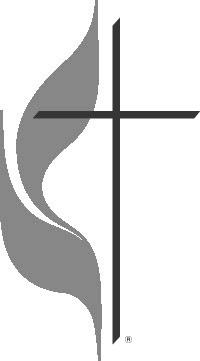 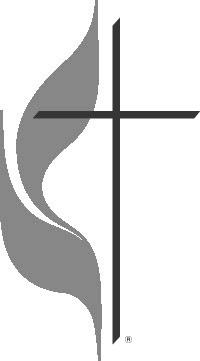 Jesus Christ functions in four main ways in the Christian life: Savior, Teacher, Lord, and Friend.Jesus Christ as my Savior: he forgives my sins and sets me freeJesus Christ as my Teacher: he teaches me wisdom and guides me into truthJesus Christ as my Lord: he lives at the center of my lifeJesus Christ as my Friend: he understands and comforts me*There are things we love about Jesus. He is kind, compassionate, knowable, and courageous. There are things we don't love about Jesus and would be happy to overlook. He calls us to hard things like carrying a cross, committing to his kingdom, serving others, and not loving wealth. Some of the attributes of Jesus listed above are familiar and comfortable, some not so much. However, we cannot sanitize the Gospel message to get rid of the parts we don't like. When we encounter something we don't like, we should pause and ask ourselves why. Maybe we are being challenged to see God or the world in a new way. Not a one of us has attained all of the knowledge of the Kingdom. As the world awakens around us from the quiet of winter to grow again this spring, I hope that your soul will grow and stretch outward and upward as you become closer to Christ. There's always something to learn!Growing together,~Pastor Suzanne*"A Spiritual Formation Workbook" by James Bryan SmithMay Mission of the MonthVacation Bible School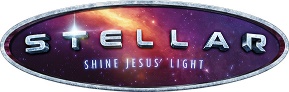 May's Mission of the Month supports St. Andrew's Vacation Bible School ministry. This year Bible School will be held June 25-29 in the evening. Your financial support will purchase the curriculum as well as needed supplies. 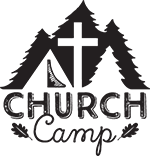 Camp & Retreat MinistryThe United Methodist Susquehanna Conference has many camps available in 2023.  The five locations are Camp Penn, Greene Hills, Mount Asbury, Wesley Forest and Sky Lake.  The student camps start at grade 2 until grade 12.  Adventure, music, sports and backpacking are only some of the themes.  Mom and Me and Grands and Me Making Memories are two camps to share with your children.  Adult camps include Bread Making, Holiday craft, Scrapbooking and Quilt events.  All of the information can be seen on the web site SUSUMCAMPS.ORG.  The Kenneth A. Bloch Memorial Fund provides full payment for your camping experience.  Please submit registration forms to Mary Ellen Krammes Church Treasurer.  A Camp display is on the table in the Fellowship Hall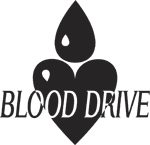 Red Cross Blood DriveSt. Andrew's will host a Blood Drive on Tuesday, May 30 from 1:00-7:00pm. Watch for further details!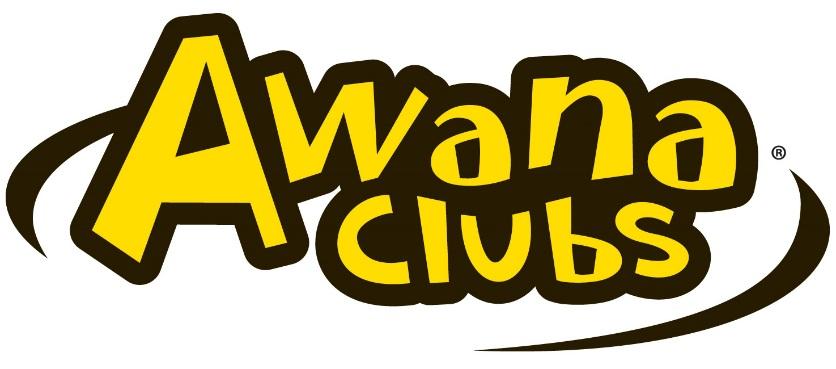 Another Year of AwanaAnother year of our Wednesday night children/youth ministry "Awana" is wrapping up. There will be an awards ceremony and picnic on May 3 at the Valley View Park. This year we had 10 committed leaders and 25 children/youth ages 3 thru 13. 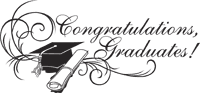 Congratulations to the Class of 2023!*St. Andrew's will host Baccalaureate on Wednesday, May 31 at 7:00pm*Names of those graduating college and graduate school are needed in the church office*Graduate Recognition will be Sunday, June 4 during worship with a reception afterwards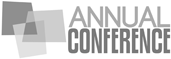 Annual Conference 2023The Susquehanna Annual Conference will meet May 17-20 at the Community Arts Center in Williamsport. Prayers are needed for the business to be conducted. These are chaotic times for the United Methodist Church. Prayers appreciated for lay delegates Karen Koppenhaver and Dan Wagner and for Pastor Suzanne.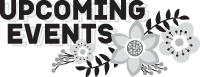 There are lots of special events coming up! Mark your calendars now so you don't miss anything! More information will be forthcoming for all events.MayMay 3 - Awana Awards nightMay 6 - Ladies Laughter & LuncheonMay 7 – CROP Walk (Postponed Date)May 18 – Ascension Day Service, 7:00pm at St James Lutheran, PitmanMay 20 - CEF Prayer Service, 9-11am in FriedensburgMay 30 – Blood Drive from 1:00-7:00pmJuneJune 18 - Father's Day BreakfastJune 25-29 - Vacation Bible SchoolJulyJuly 10-14 - CEF Good News Day Camp, 9:30-3:00, VV ParkAugustAugust 13 – Sunday Worship and picnic at Valley View Park________     ________     ________     ________     ________Congratulations and BlessingsThe 2023 Confirmation Class joined the church on April 16:  Isabella Hiller, Landon Horoschak, Brody Lesher, Gracyn Miller, Dustin Rickert, Jr., Kiara Smeltz, Thomas Zepnikowski.Macklin John Raho, son of Alysa Felty and Alex Raho will be baptized on Sunday, May 7.Office Hours and InformationTuesday and Thursday 9:00 am - 11:00 am.Secretary – Kathy MillerPhone – 570-682-8107E-Mail – kathymiller1046@gmail.comNote the office email address to use:office@standrewsvalleyview.orgNewsletter ArticlesE-mail to the address below:office@standrewsvalleyview.orgPrayer Chain ContactCarole Hepler   (570) 682-3301chelper@comcast.net Upper Room DevotionalThe Upper Room provides a daily devotional for you to read.It includes a Bible text, memory verse, inspirational reading, thought for the day, and a closing prayer. The prayer focus for that day is listed at the end.Start each day with time for the Lord.The books are available at the entrance doors.Pastoral SonsChaplain Glenn R. Scheib, 95-957 Wikao Street Mililani, HI 96789Rev. David Wagner 7517 S. 950 W-92 North Manchester, Indiana 46962Our MilitaryStaff Sgt. Thomas E. Barry1107 W. Maple Street, Valley View, Pa 17983Major Jennifer Renninger512 American Legion, Pine Grove, Pa 17963Nursing Home – Assisted Living – Group Homes – Rehab, (family)Danville:         Vanessa WeaverPolk Personal Care Center301 North Street, Millersburg, PA  17061Roberta HuntsingerPottsville Nursing & Rehab420 Pulaski DrivePottsville, PA  17901Gail BowmanProvidence Place, Pine Grove24 Hikes Hollow Road, Pine Grove, PA 17963Ella Artz, Marilyn Herb, Dorothy SnellRosewood Rehab. & Nursing Center401 University Dr., Room 203CSchuylkill Haven, PA 17972Josie ArtzSchuylkill Manor1000 Schuylkill Manor RoadPottsville PA  17901Tillie Wolfgang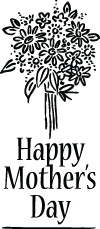 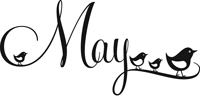 Mission of the MonthVacation Bible SchoolSt. Andrew’s U.M. ChurchPO Box 221											    Valley View, PA  17983									     *address service requestedST. ANDREW’S U.M. CHURCH “S.A.M.”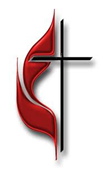 1234567:00pmChancel Choir8:00pmMen’s Chorus9:00 – 11:00amOffice Hours6:00-7:45pmAwanaAwards Night9:00am –Bulletin Deadline9:00 – 11:00am-Office Hours9:30am – Ladies Laughter and Luncheon789101112139:00am –Worship10:30am –Sunday School2:00pm – CROP Walk7:00pmChancel Choir8:00pmMen’s Chorus9:00 – 11:00amOffice Hours6:30pm – Trustee Meeting7:30pm – Ad Board Mtg1:00pm – Council on Ministries9:00am –Bulletin Deadline9:00 – 11:00am-Office Hours10:00amSenior Citizens141516171819209:00am –Worship10:30am –Sunday SchoolMother’s Day7:00pm – Chancel Choir8:00pmMen’s Chorus9:00 – 11:00amOffice Hours1:00pm – UWIF9:00am –Bulletin Deadline9:00 – 11:00am-Office HoursS.A.M. Newsletter Deadline212223242526279:00am –Worship10:30am –Sunday School2:00pm – TVHS Band Banquet9:00 – 11:00amOffice Hours9:00am –Bulletin Deadline9:00 – 11:00am-Office Hours282930319:00am –Worship10:30am –Sunday SchoolMemorial Day9:00 – 11:00amOffice Hours7:00pm –BaccalaureateCamp Ministry